NETWORK THEATRE COMPANY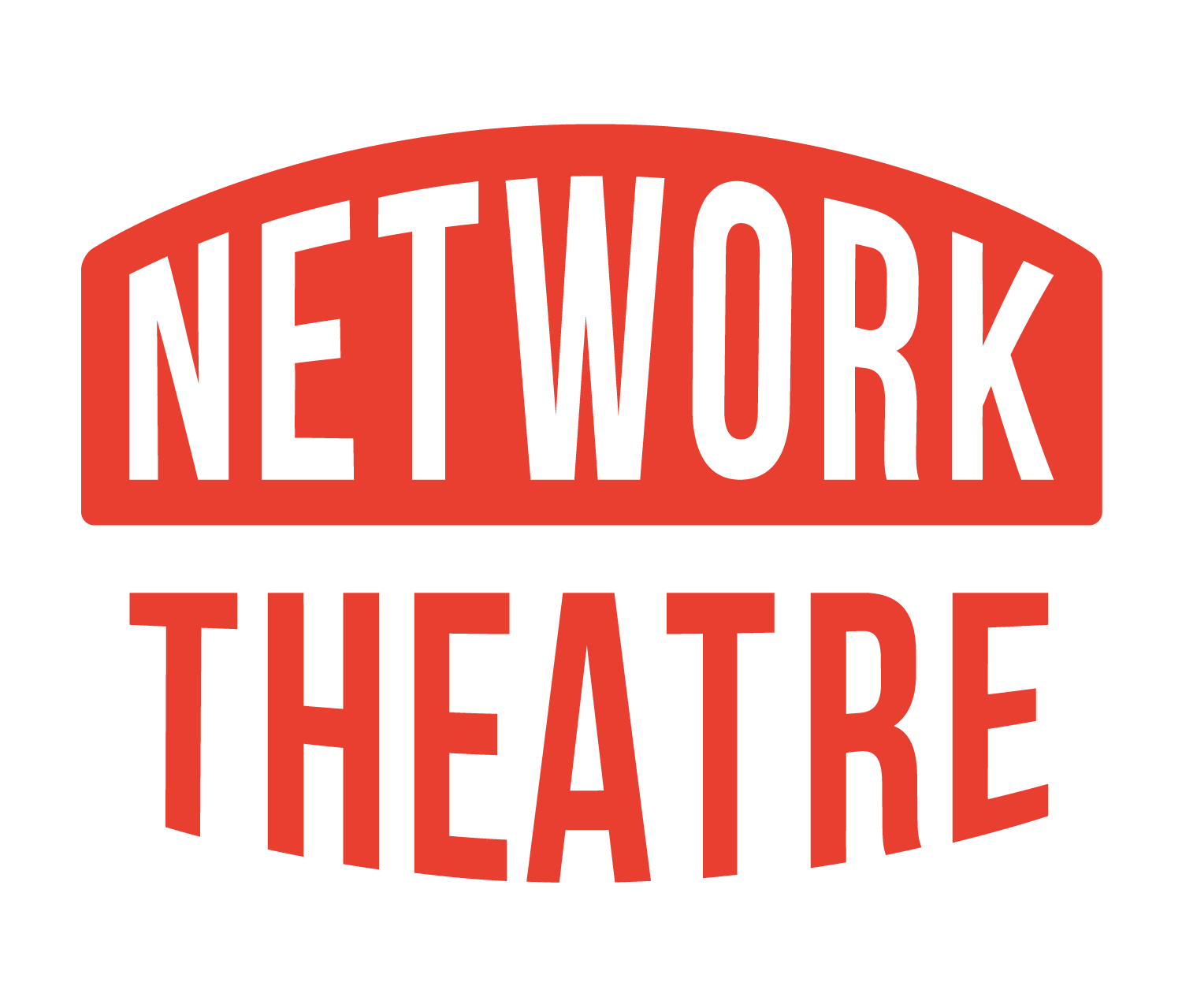 Minutes of 83rd AGM held on Thursday 9th June 2022 at Network theatreApologies for absenceEsh Weeresinghe, Dan Young, Jennie Rich, Paul Durgan, David HarveyMinutes of the 2021 AGM These were accepted as a true record of the meeting.Chair’s ReportSue Small welcomed the members to the AGM. She explained that once restrictions were lifted in October 2022 the theatre roared back into life with a tremendous production of 4.48 Psychosis. This was followed by The Misanthrope. The author Roger McGough attended on one night and was generous in his praise of the production. Rehearsals then began for the two VAULT submissions ( Misterman and This Is A Play). However these productions did not go ahead due to the cancellation of the VAULT festival. She explained that a difficult and anxious time followed for the Committee because no income for 3 months threatened the existence of the theatre. Fortunately Jennie Rich stepped forward to direct The  Seagull at short notice. It was very successful and made a great contribution to the theatre’s finances as did the next production Much Ado About Nothing. SS thanked Owain Jones for organising several social events for the membership. They included Forfeit karaoke, Quiz and Games nights and a reading of Pygmalion. SS recognised the hard work Paul Evans and Paul Lunnon had put in through the year on maintenance issues that continually crop up in the theatre.SS thanked the two supporting officers Moira Cane and Fred Johnson for their help and commitment to the roles of Secretary and Treasurer. She thanked the  whole Committee for their valuable contribution to the running of the theatre. Finally she expressed a wish that Network would continue to thrive and be a place of creativity and fun for everyone who wanted to take part in amateur theatre. Treasurer's ReportThe Treasurer thanked Mr Paul Durgan who again acted as Verifying Accountant and who also provided support in putting together this year’s accounts. FJ explained that the theatre had hoped for a return to normal during the year but unfortunately as the VAULT festival did not go ahead potentially £10k of income was lost. He extended his thanks to Jennie Rich who at short notice put on a production of The Seagull. FJ then talked the membership through the Accounts.The Balance Sheet is a snapshot of the theatre finances at 31st March. The main theatre account had a balance of £2474. The Income and Expenditure Sheet showed the Profit and Loss for the year. The theatre had a profit of £1549. There had been donations during the year from the bar, the Arch 200 club, Easy Fundraising and individual donors whom FJ thanked. £6000 was received from the theatre Insurers. Rebecca Mason was thanked for her dedication and tenacity in pursuing the claim.The Expenditure lines showed that the theatre had resumed paying full rent and Service charges. A cleaner had been engaged during the year who had been paid on a  monthly basis. A Fogging machine, various licenses, an amplifier had been bought and subscriptions had been paid to cover WIFI, Zoom and Wild Apricot (Membership portal). The final sheets showed how much the productions and the bar takings contributed to the running of the theatre. FJ felt it important that the membership were aware how important the bar was in sustaining the running of the theatre.There were no questions for the TreasurerElection of OfficersThe following people were elected to the Executive roles:Chair          Sue Small  	Secretary   Moira Cane 	Treasurer   Fred Johnson	Election of Committee membersThe following people were elected to the Committee:Alastair Callcutt, Paul Evans, Rebecca Mason, Owain Jones, Dom Thomson, Paul Lunnon, Jennie Rich and Kay Murray who will also continue as NTC President.